Рабочий лист к уроку изучения романа «Евгений Онегин»____________________________________________________(место для записи темы урока)Справочный материалИсследовательская работа в парахЗадание группы ВИсторическая темаПрочитайте лирическое отступление и ответьте на вопросы. В случае затруднения обратитесь к справочному материалу на странице 2.7 глава.   XXXVII. Вот, окружен своей дубравой, 
Петровский замок. Мрачно он 
Недавнею гордится славой. 
Напрасно ждал Наполеон, 
Последним счастьем упоенный, 
Москвы коленопреклоненной 
С ключами старого Кремля: 
Нет, не пошла Москва моя 
К нему с повинной головою. 
Не праздник, не приемный дар, 
Она готовила пожар 
Нетерпеливому герою. 
Отселе, в думу погружен, 
Глядел на грозный пламень он. ? Какова тема данного лирического отступления? (т.е. о чем оно?)__________________________________________________________________________________________________________________________? Каким представляется автор в этом фрагменте?__________________________________________________________________________________________________________________________Заполнение кластера «Образ автора в романе»Обобщенный выводЧто читатель может узнать через образ автора в романе?____________________________________________________________________________________________________________________________________________________________________________________________________________________________________________________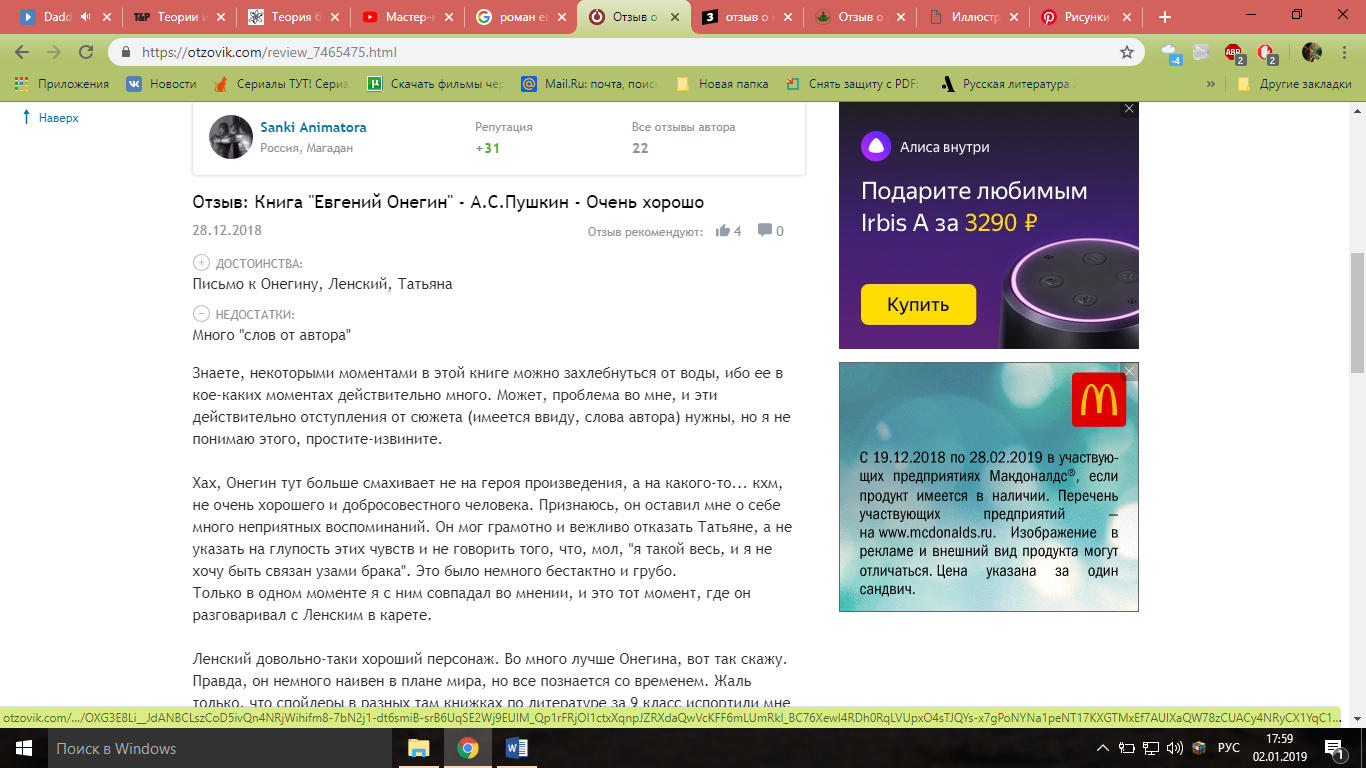 Попробуйте себя в роли критикаИнструкция: выберите задание А для выполнения, если чувствуете, что материал урока вам понятен. Если вы испытываете затруднения, выберите задание Б.Задание «А»: ознакомьтесь с реальным отзывом на роман «Евгений Онегин» на сайте Отзовик.ком и напишите свой комментарий к произведению. В своем комментарии обратите внимание на образ автора и лирические отступления.  (3-4 строчки)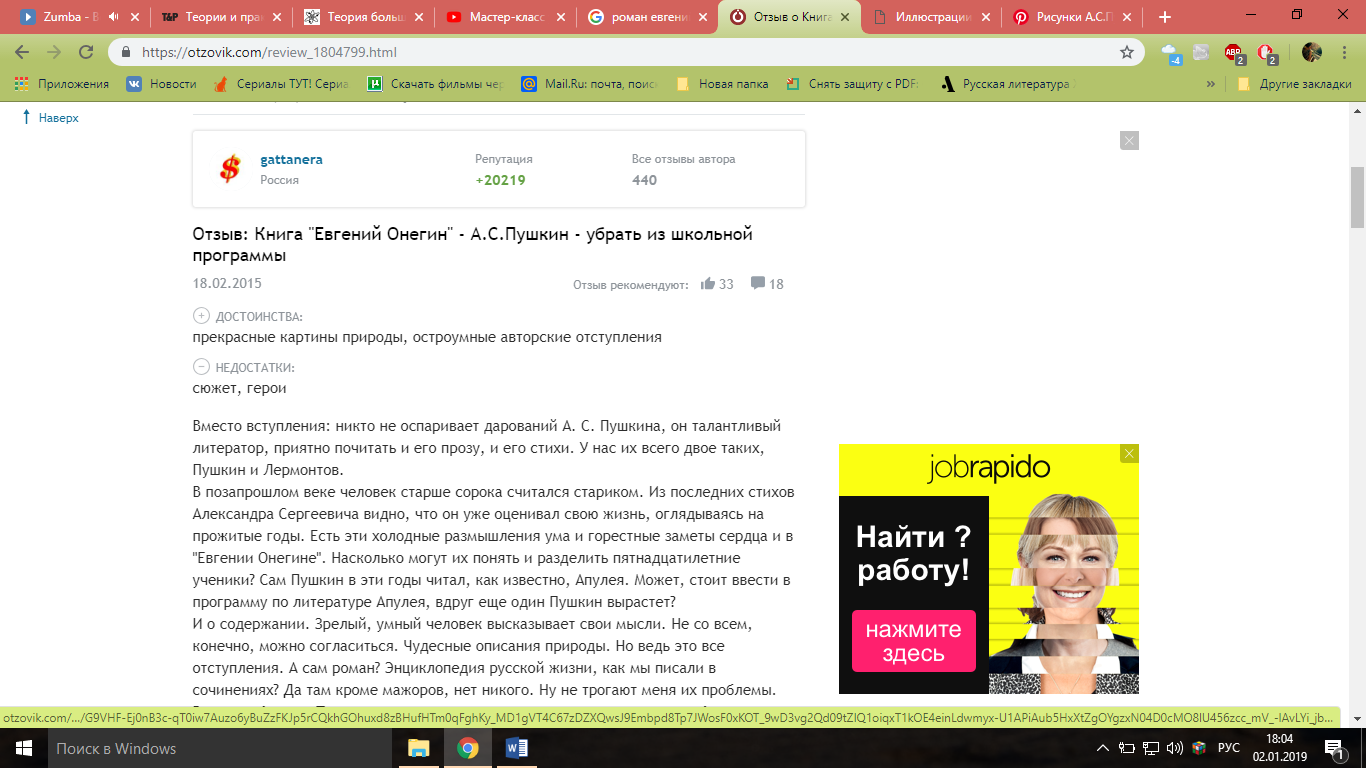 ____________________________________________________________________________________________________________________________________________________________________________________________________________________________________________________Задание «Б»: ознакомьтесь с реальным отзывом на роман «Евгений Онегин» на сайте Отзовик.ком и напишите свой комментарий к произведению. Согласны ли вы с автором отзыва? (3-4 строчки)____________________________________________________________________________________________________________________________________________________________________________________________________________________________________________________